										   Al   Dirigente Scolastico							         dell' I.I.S.S " J. del Duca-D.Bianca Amato"								Via Pietragrossa, 68/70       C E F A L U'OGGETTO: Richiesta di beneficiare per i familiari dei permessi retribuiti ai sensi dell'art 33 della legge 104/92 		e successive  modifiche . A.S.  ___________ / _____________ Il_/  La sottoscritto/ ____________________________  nato/a  a  _____________________________ il _________________ residente  a  __________________________________________  (_______) in Via ______________________________ n°________ in servizio in qualità di ____________________________ a t. det / indet. presso l' 1.1.S.S " Jacopo del Duca-D.B. Amato"di Cefalù sito in Via Pietragrossa 68/70C H I E D Edi  usufruire dei permessi retribuiti mensili, ai sensi dell'art. 33 della legge 104/92 modificato dagli art. 19 e 20 della legg_e n. 53/00, e dalle vigenti norme contrattuali, per poter assistere il  proprio familiare Sig./ra __________________________________ nato/a ___________________________il ______________ domiciliato in____________________ Via_______________________________  n°______   , già riconosciuto portatore di handicap grave ( ex art. 3, comma 3, legge 104/92) come da verbale da Visita Medica Collegiale della Commissione Medica per l'accertamento della invalidità Civile dell'ASL di _____________________, che si allega in copia conforme. A tal fine ìI sottoscritto consapevole, secondo quanto prescritto dall'art. 26 della legge n. 15/68, della responsabilità penale cui può andare incontro in caso di dichiarazione mendace e falsità negli atti ed uso di atti falsiD I C H I A R Asotto  la  sua  personale  responsabilità:di assistere con continuità il suddetto familiare per  il quale sono richieste le agevolazioni o per le  	necessità legate alla propria situazione di disabilità;di assistere  in via esclusiva il familiare disabile;che non vi sono altri familiari maggiorenni, parenti o affini sino al secondo grado, che possono 	assicurare al predetto familiare assistenza con continuità;il familiare disabile non è ricoverato a tempo pieno;è consapevole che le agevolazioni sono uno strumento di assistenza del disabile e pertanto, il riconoscimento stesso delle agevolazioni comporta la conferma dell'impegno morale, oltre che giuridico, a prestare effettivamente  la propria opera di assistenza;E' consapevole che la possibilità di fruire delle agevolazioni comporta un onere per l'amministrazione e          un impegno di spesa pubblica che lo Stato e la collettività sopportano solo per l'effettiva tutela del 	disabile;si impegna a comunicare tempestivamente ogni variazione della situazione di fatto e di diritto da cui consegua la perdita della legittimazione alle agevolazioni,  aggiornare la documentazione prodotta a richiesta dell'amministrazione o quando si rende necessario;4) che la famiglia  del familiare da assistere si compone:	Allega alla presente:copia del Verbale per il riconoscimento dell'handicap del familiarecarta identità dell'assistitoCefalù______________							            firma								__________________________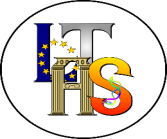 IISS “Jacopo del Duca-Diego Bianca Amato” - CefalùVia Pietragrossa, 68/70  - Telefono: 0921.421415Cod. Fisc. 82000410827 – Sito  internet: https://www.delduca-biancaamato.edu.it/E-mail: pais02200v@istruzione.it - pais02200v@pec.istruzione.it
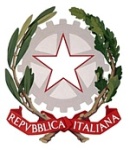 N.Cognome e nomeLuogo e data di nascitaRapporto con il dichiarante